送付先：丸善雄松堂株式会社　企画開発統括部　第二営業推進センター　行Email : epro-j@maruzen.co.jp 　　　　FAX： 03-6367-6160JKBooks　無料トライアル申込書　■申込コンテンツ　（複数のコンテンツ選択可）□ 太陽　〔フルセット〕		□ 文芸倶楽部 明治編　〔フルセット〕	□ 第一高等学校 校友会雑誌□ 滝田樗陰旧蔵 近代作家原稿集（導入が前提でのトライアルとなります）□ 群書類従　〔フルセット〕	□ 美術新報□ 弘文荘待賈古書目		□ 人物叢書　〔フルセット〕	※トライアルにつきましては、分売購入を検討の方もフルセットでのトライアルとさせていただきます○対応OS、ブラウザ： 以下のURLをご参照くださいhttps://japanknowledge.com/support/a.html?id=6○ご利用にあたっては、会員規約をお守りくださいhttps://japanknowledge.com/library/terms02.html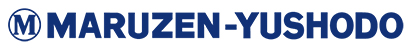 【取扱い代理店】　　　　　　　　　　　　　　　　　　　　　　　　　　　丸善雄松堂株式会社　学術情報ソリューション事業部営業部名：　　　　　　　　TEL：　　　　　　　　　　　　　　FAX：　　　　　　　　       　　 　　　　　　　　　　　　　　　　　　　　　　　　　　　　　　  202001ふりがなふりがな法人・機関名部署名ふりがなご住所〒〒〒〒ふりがなE-mailアドレスご担当者名E-mailアドレス電話番号　　　　 （　　　　）　　　　 （　　　　）FAX　　 　　 （　　　　）トライアル希望期間２０　　　年　　　月　　　日より１ヶ月開始希望日は、余裕をもって1週間以後の日付をご指定願います。設定完了後、直ちにご連絡いたします２０　　　年　　　月　　　日より１ヶ月開始希望日は、余裕をもって1週間以後の日付をご指定願います。設定完了後、直ちにご連絡いたします２０　　　年　　　月　　　日より１ヶ月開始希望日は、余裕をもって1週間以後の日付をご指定願います。設定完了後、直ちにご連絡いたします２０　　　年　　　月　　　日より１ヶ月開始希望日は、余裕をもって1週間以後の日付をご指定願います。設定完了後、直ちにご連絡いたします認証方式認証方式□ IPアドレス認証方式  固定グローバルIPアドレス：                                                         □ ID・パスワード認証方式（以下にご希望のID、パスワードをご記入ください）  ● ID：第1希望                     第2希望                     第3希望                      ● パスワード：　                          ※ID、パスワードは半角英数字 5～10文字でお願いします□ IPアドレス認証方式  固定グローバルIPアドレス：                                                         □ ID・パスワード認証方式（以下にご希望のID、パスワードをご記入ください）  ● ID：第1希望                     第2希望                     第3希望                      ● パスワード：　                          ※ID、パスワードは半角英数字 5～10文字でお願いします□ IPアドレス認証方式  固定グローバルIPアドレス：                                                         □ ID・パスワード認証方式（以下にご希望のID、パスワードをご記入ください）  ● ID：第1希望                     第2希望                     第3希望                      ● パスワード：　                          ※ID、パスワードは半角英数字 5～10文字でお願いしますサイト統合サイト統合□ 希望する （契約されているジャパンナレッジLibの同時アクセス数でのご利用になります）□ 希望しない （単独サイトでご利用される場合は、同時アクセス数は4です）□ 希望する （契約されているジャパンナレッジLibの同時アクセス数でのご利用になります）□ 希望しない （単独サイトでご利用される場合は、同時アクセス数は4です）□ 希望する （契約されているジャパンナレッジLibの同時アクセス数でのご利用になります）□ 希望しない （単独サイトでご利用される場合は、同時アクセス数は4です）備考備考